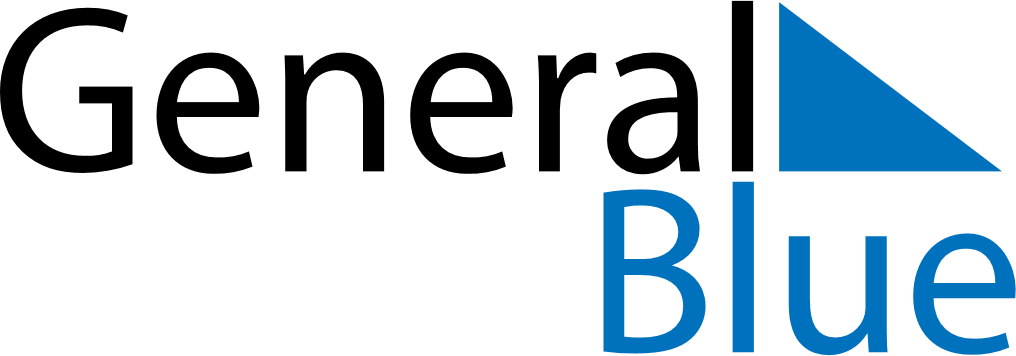 April 2018April 2018April 2018April 2018PhilippinesPhilippinesPhilippinesMondayTuesdayWednesdayThursdayFridaySaturdaySaturdaySunday1Easter Sunday23456778910111213141415Day of Valor16171819202121222324252627282829Lapu-Lapu Day30